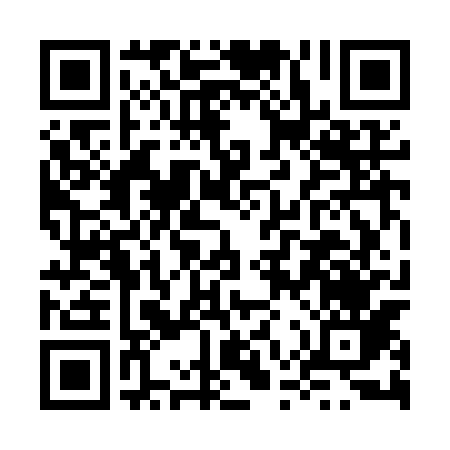 Ramadan times for Jezowa, PolandMon 11 Mar 2024 - Wed 10 Apr 2024High Latitude Method: Angle Based RulePrayer Calculation Method: Muslim World LeagueAsar Calculation Method: HanafiPrayer times provided by https://www.salahtimes.comDateDayFajrSuhurSunriseDhuhrAsrIftarMaghribIsha11Mon4:184:186:0811:563:505:445:447:2812Tue4:164:166:0511:553:515:465:467:3013Wed4:134:136:0311:553:535:485:487:3114Thu4:114:116:0111:553:545:495:497:3315Fri4:084:085:5911:543:555:515:517:3516Sat4:064:065:5711:543:575:535:537:3717Sun4:044:045:5411:543:585:545:547:3918Mon4:014:015:5211:543:595:565:567:4119Tue3:593:595:5011:534:015:585:587:4220Wed3:563:565:4811:534:025:595:597:4421Thu3:543:545:4511:534:036:016:017:4622Fri3:513:515:4311:524:046:036:037:4823Sat3:483:485:4111:524:066:046:047:5024Sun3:463:465:3911:524:076:066:067:5225Mon3:433:435:3711:524:086:086:087:5426Tue3:413:415:3411:514:106:096:097:5627Wed3:383:385:3211:514:116:116:117:5828Thu3:353:355:3011:514:126:126:128:0029Fri3:333:335:2811:504:136:146:148:0230Sat3:303:305:2511:504:146:166:168:0431Sun4:274:276:2312:505:167:177:179:061Mon4:254:256:2112:495:177:197:199:082Tue4:224:226:1912:495:187:217:219:103Wed4:194:196:1712:495:197:227:229:124Thu4:164:166:1412:495:207:247:249:155Fri4:144:146:1212:485:227:257:259:176Sat4:114:116:1012:485:237:277:279:197Sun4:084:086:0812:485:247:297:299:218Mon4:054:056:0612:475:257:307:309:239Tue4:024:026:0312:475:267:327:329:2610Wed3:593:596:0112:475:277:337:339:28